МАГИСТРАТУРИ, СТИПЕНДИИ, СТАЖОВЕСтипендии за магистратура по астрономия и астрофизика"Астро мундус" е международна магистратура по астрономия и астрофизика, финансирана от Европейската комисия в рамките на програмата "Еразмус мундус".Тя е насочена към бакалаври от различни националности и представлява консорциум на пет университета в четири държави: University of Innsbruck (Австрия), University of Padova (Италия), University of Rome "Tor Vergata" (Италия), University of Goettingen (Германия) и University of Belgrade (Сърбия). В момента се приемат документи за старт на програмата през септември 2014 г. Продължителността й е 24 месеца.Желаещите да кандидатстват трябва да имат бакалавърска степен по физика, астрономия, астрофизика, математика или сходна дисциплина. Освен това те трябва да представят сертификат за успешно положен изпит по английски език.Стипендията за граждани на държава-членка на Европейския съюз е в размер на 3 000 евро, която сума покрива регистрационната такса, пътни разходи и други. Отделно на месец курсистите ще получават 500 евро за целия срок на обучение.Подробна информация може да откриете на страницата на програмата.Краен срок: 30 ноември 2013 г. Стипендии за магистратура по информационни технологииМагистърската програма по информационни технологии с бизнес насоченост в рамките на програмата "Еразмус мундус" обяви прием на студенти.Дисциплината е насочена към бакалаври от различни националности и представлява консорциум на пет университета в четири държави: Université Libre de Bruxelles (Белгия), Université François Rabelais Tours (Франция), Ecole Centrale Paris (Франция), Universitat Politècnica de Catalunya (Испания) и Technische Universität Berlin (Германия). Продължителността й е две години.Желаещите да кандидатстват трябва да имат бакалавърска степен по компютърни науки от акредитиран университет и да владеят отлично английски език, което да докажат със сертификат.Одобрените европейски студенти ще получат годишни стипендии в размер на 10 000 евро. Допълнително ще бъдат отпуснати 3 000 евро на онези, които осъществят магистърската си теза в трета страна, партньор на проекта. Пакетът с документи за кандидатстване включва мотивационно писмо, копие на паспорта, автобиография, копие на бакалавърската диплома, сертификат за успешно положен изпит по английски език и др.Допълнителна информация има на страницата на програмата.Краен срок: 15 декември 2013 г.Jenkins Scholarship Programme The Jenkins Scholarship Scheme gives awards in memory of the former European Commissioner and Chancellor of the University of Oxford Lord (Roy) Jenkins. The Roy Jenkins Memorial Fund was set up in 2003-2004, to create scholarships to bring students from the countries of the European Union to study at the University of Oxford, and to support Oxford students going onto further study in Europe.The Jenkins Scheme has been linked since its beginning to the Europaeum association of leading European universities, and graduates from any of the university partners who are applying for Masters courses in Humanities and Social Sciences may apply for the £12,900 scholarship. The application deadline is 10 January 2014 for Philosophy and Politics  & International Relations; 24 January 2014 for all other subjects. For further details of how to apply to study at Oxford with a Jenkins Scholarship, see Oxford's /Fees and Funding page/http://www.ox.ac.uk/feesandfunding/prospectivegrad/scholarships/university/jenkins/>/ .Германският Бундестаг отпуска стипендия за български студентиГерманският Бундестаг, Свободният университет в Берлин, Хумболтовият университет на Берлин и Техническият университет в Берлин обявиха покана към български студенти да участват в Международната парламентарна стипендия (IPS) за пет месеца в немската столица.Стипендията е насочена към висококвалифицирани и политически заинтересовани млади жени и мъже, които смятат да се завърнат в своите родни страни след края на програмата.Германският парламент ще им предостави възможността по време на 15-седмичния им престой при член на Бундестага да опознаят германската парламентарна система и процесите на вземане на политически решения, както и да натрупат практически опит в областта на парламентарната работа.Стипендиантите ще бъдат избрани от независима селекционна комисия на Бундестага. Условията за кандидатстване са българско гражданство; завършено университетско образование; много добри познания на немски език; познаване на германската политика, общество и история; ненавършена 30-годишна възраст при започване на стипендията.Финансирането е в размер на 450 евро на месец и включва безплатно настаняване, както и покриване на разходите за застраховка и пътни разноски на участниците.Допълнителна информация за програмата има на страницата на Бундестага.Краен срок: 30 юни 2014 г.Конкурс за стипендии "Гипсън"Международна фондация "Св. Св. Кирил и Методий" в сътрудничество с Американска фондация за България, САЩ обявиха конкурс за 25 стипендии "Гипсън".Те са в размер на 2 000 лв. годишно и са насочени към студенти с ниски материални възможности, записани в първи курс на университети в България през учебната 2013/ 2014 г.Стипендиите се отпускат в срок до завършване на бакалавърската степен при положение, че стипендиантите отговарят на изискванията. Общата сума на студент за цялото следване е 8 000 лв.Подаването на документи не е задължително да става лично. Допълнителна информация може да намерите на страницата на фондацията.Краен срок: 19 ноември 2013 г. Българската народна банка обяви конкурс за стипендианти за 2014 г.Българската народна банка (БНБ) обяви конкурс за стипендианти за 2014 г. Ще бъдат отпуснати две стипендии по 500 лв. месечно за магистри и една стипендия от 700 лв. месечно за докторанти. Финансирането е за период от девет месеца.Кандидатите трябва да са български граждани и към датата на подаване на документи за стипендия да са докторанти в редовна форма на обучение или магистри с подходящи за БНБ специалности. Освен това те трябва да имат среден семестриален успех най-малко много добър (5.00) и среден успех от държавните изпити или от защитата на дипломната работа най-малко много добър (5.00).Подробна информация за възможността има на страницата на БНБ.Краен срок: 30 ноември 2013 г. Стипендии за следдипломна квалификация в University of CambridgeФондацията "Бил и Мелинда Гейтс" отпуска стипендии за следдипломна квалификация в университета в Кеймбридж (University of Cambridge).Целите на стипендиантската програма Gates Cambridge Scholars са изграждане на глобална мрежа от бъдещи лидери, ангажирани с подобряване на живота на другите. На одобрените кандидати ще бъдат покрити всички разходи по обучението в избрана от тях тема, приложима за изследователските сфери на университета.Подробна информация за изискванията и начина на кандидатстване може да откриете на страницата на програмата.Краен срок: 3 декември 2013 г. Стипендии за докторанти по социални и политически науки в ИталияИнститутът за следдипломна квалификация по социални и политически науки към италианския University of Milan отпуска общо 37 стипендии за обучение в някоя от следните докторски програми:Икономическа социология и правни науки (12 стипендиантски позиции);Политически науки (15 стипендиантски позиции);Социология и методология на социалните изследвания (10 стипендиантски позиции).Всички курсове се преподават на английски език. В зависимост от темата на дисертацията и преценката на научния ръководител, тя може да бъде написана както на английски, така и на италиански език.Могат да кандидатстват магистри с квалификация по икономическа социология, правни науки, политически науки, социология. Отпусканата стипендия е в размер на приблизително 13 500 евро на година за срок от три години.Допълнителна информация може да откриете на страницата на института.Краен срок: 29 ноември 2013 г.Институт Oak отпуска стипендии на изявени специалистиВсяка година Институтът Oak при американския Colby College финансира по един стипендиант от цял свят, който да проведе свое изследване в колежа и да преподава.Целта на отпусканата стипендия е да се предостави възможност на изявени специалисти в областта на правата на човека с акцент върху равенството между половете да вземат творчески отпуск и да прекарат семестър като гостуващи учени.Подробна информация може да откриете на страницата на колежа.Краен срок: 6 декември 2013 г. Постдокторантска позиция по археологияАмериканският научен център в София (АНЦС) приема кандидатури за постдокторантската програма на ABF по археология в музея "Фийлд" в Чикаго (САЩ).Основната цел на програмата е да се подобри археологическата инфраструктура в България. Ето защо идеалният кандидат е български гражданин, който е придобил докторската си степен през последните десет години и планира да продължи научното си изследване в страната. Той/тя трябва да бъде доктор по археология или биоархеология и да владее английски език на отлично ниво.Стипендията е в размер на 40 000 щатски долара и се отпуска за период на една академична година (9 месеца). Одобреният изследовател ще разполага с допълнителни 2 000 долара за провеждане на научния си проект и различни социални облаги.Подробна информация за възможността и начина на кандидатстване може да откриете на страницата на центъра.Краен срок: 1 декември 2013 г.Стипендии на националната програма "За жените в науката" Националната стипендиантска програма "За жените в науката" в България ще връчи две годишни стипендии на жени учени.Стойността на всяка стипендия е 5000 евро. Кандидатите трябва да имат докторантска или пост-докторантска степен и да са до 35-годишна възраст.Документи се подават чрез официален формуляр за кандидатстване. Освен него, трябва да приложите автобиография, копия на дипломи и удостоверения за научни степени, подробно описание на предложението за научноизследователския проект, рамка на предложения бюджет.Кандидатури се приемат до 15 декември 2013 г. в Секретариата на Националната комисия на България за ЮНЕСКО в София на адрес: ул. "Александър Жендов" 2, София 1113, както и на snishkova@mfa.government.bg.Подробна информация за стипендиите можете да прочетете тук.Съветът на Европа предлага стаж в СтрасбургСъветът на Европа организира стажове два пъти в годината с продължителност от осем седмици до пет месеца. Стажовете се провеждат в Страсбург между март и юли и между септември и януари.Одобрените кандидати ще правят проучвания, ще подготвят проекти за доклади и изследвания за срещи на експерти и ще участват в текущата работа на институцията.Стажантите ще имат възможността, особено по време на специално организирания за тях въвеждащ курс, да научат повече за структурите, дейностите и международното сътрудничество на Съвета на Европа, включително и за прилагането на Европейската конвенция за правата на човека.Стажовете не са платени. Одобрените кандидати трябва сами да поемат разходите по пътуването и настаняването си.ИзискванияКандидатите трябва да са граждани на държава членка на Съвета на Европа и да са завършили висше образование. Изисква се да владеят един от официалните езици на институцията (английски и френски). Препоръчително е да имат познания и по втория език.Желаещите трябва да попълнят онлайн формуляр за кандидатстване.Подробности можете да намерите на официалната интернет страница на Съвета на Европа.Краен срок: 29 ноември 2013 г. за стажа между 17 март и 13 юли 2014 г.Неплатен стаж в Администрацията на ПрезидентаАдминистрацията на Президента предлага ежегодно възможности за провеждане на стажове за студенти и висшисти от различни специалности. Програмата цели да запознае участниците с работата на администрацията, с дейността и функциите на отделните структурни звена. Освен това тя им дава възможност да приложат знанията и уменията, придобити по време на обучението, на практика в реална работна среда.От кандидатите се изисква да бъдат записани или вече да са завършили бакалавърска, магистърска или докторантска програма в български и чуждестранни висши училища. Допълнителните изисквания могат да бъдат свързани с добро владеене на чужди езици или сфера на интереси, в зависимост от позицията, за която се кандидатства.Приоритетно ще бъдат приети стажанти, при които провеждането на стаж е част от учебната програма. Продължителността на заетостта е най-малко един месец и се определя както в зависимост от учебния план на съответното учебно заведение, така и съобразно възможностите и ангажираността на съответните структурни звена. Стажът е неплатен.Подробна информация и периодите на кандидатстване може да откриете на страницата на програмата.Стажантска програма по маркетинг и комуникацииМеждународната компания "Дизайн Борд", специализирана в областта на бранд дизайнa и дизайнa на опаковки, обяви прием на кандидати в стажантската си програма със следните профили: Обслужване на клиенти, Бизнес развитие, Комуникации, Администрация.Изискванията към студентите са да бъдат млади специалисти в областта на маркетинга и комуникациите, да владеят отлично английски език, да имат добра компютърна грамотност (Windows, Word, Excel, Power point, Outlook) и желание за развитие в млад и активен екип.Младежите ще бъдат подбирани в три последователни кръга. Първият ще бъде по документи (CV и мотивационно писмо), вторият ще представлява изпълнение на практическа задача, свързана с работата, а третият - интервю.Подробна информация за възможността може да откриете на страницата на компанията.Европейската агенция за основните права набира стажантиАгенцията на ЕС за основните права (FRA) предлага два пъти годишно платени стажове за период от три до пет месеца за млади дипломанти.Стажовете имат разяснителен характер за работата, целите и дейността на FRA. Те са насочени също така и към придобиване на практически опит от млади дипломанти в областта на човешките права.Избираемите кандидати трябва да са граждани на страна членка на ЕС или страна със статут на кандидат за членство в съюза. Те трябва да имат завършено университетско образование към датата на кандидатстване. Изисква се също много добро владеене на поне два от официалните езици на общността. Не се допускат кандидати, които вече са имали обучение или са били наемани на работа в европейска институция.Стажовете се заплащат по 1 000 евро на месец. На одобрените кандидати ще бъдат покрити разходите за път в началото и края на стажа. Предвидена е и специална добавка към заплащането за хората с увреждания, която може да достигне до 50% от основната сума.Повече информация за условията на стажа може да намерите на интернет страницата на Агенцията за основните права.Документи се подават до 30 ноември за стажовете започващи от 1 март.Започна ежегодният конкурс за наградата "Еврика" за млад изобретателФондация "Еврика", Национално патентно ведомство и Съюзът на изобретателите в България организират ежегоден конкурс за наградата "Еврика" за млад изобретател.Желаещите да се включат трябва да са на възраст до 39 години и да имат свои изобретения или такива, в които са съавтори с принос по-голям от 50%.Кандидатурите трябва да съдържат списък на изобретенията с номера на заявките и номерата на патентите, данни за ефективността на проекта и дяловото участие на автора в тях. Допълнително трябва да се приложат рецензии, изпитателни протоколи и други препоръчителни документи в подкрепа на качествата на кандидата и изобретението му.Наградата е финансова подкрепа в размер от 1 000 лева за участие в научна специализация или краткосрочно обучение. На успешните кандидати ще бъдат предоставени и други възможности за реализация на изобретенията.Допълнителна информация има на страницата на фондацията.Краен срок: 10 декември.Младежи могат да кандидатстват за наградата "Карл Велики"Започна подборът на проекти за следващото издание на европейската младежка награда "Карл Велики". Тя се присъжда на млади хора, които участват в проекти, целящи да насърчат разбирателството между младежите от различни европейски държави.НаградаТрите печеливши проекта ще бъдат избрани от 28 проекта, спечелили на национално ниво във всички държави членки. Те ще получат финансиране от 5000, 3000 и 2000 евро. Освен това, участниците ще бъдат поканени да посетят Европейския парламент в Брюксел или Страсбург през есента.Представители на спечелилите национални проекти ще бъдат поканени да участват в церемонията по награждаването през май 2014 г. Те ще присъстват и на Международната церемония по връчване на наградата "Карл Велики" в гр. Аахен, която ще се състои два дни по-късно.Изисквания и кандидатстванеНаградата за младежи "Карл Велики", която се организира съвместно от Европейския парламент и Фондацията за международната награда "Карл Велики" в гр. Аахен, се връчва за проекти, чиито създатели са на възраст между 16 и 30 години.Кандидатстването става онлайн на интернет страницата на наградата.Подробности можете да научите на официалната интернет страница на европейската младежка награда "Карл Велики".Краен срок: 20 януари 2014 г.Международен конкурс за есе Raoul WallenbergШведският институт и академията на Raoul Wallenberg организират международен конкурс за есе. В него могат да участват студенти от цял свят с бакалавърска, магистърска или докторска степен на възраст от 18 до 30 години. От тях се изисква да споделят как могат да допринесат за развитието на хуманитарната дейност по света в рамките на хиляда думи.Първите трима победители ще бъдат наградени с ваучери за книги на стойност 1 000, 500 и 250 евро.Подробна информация може да откриете на страницата на конкурса.Крайният срок за изпращане на материалите е 31 декември 2013 г. Конкурс за студенти по журналистика и масови комуникацииСтуденти по журналистика и масови комуникации могат да вземат участие в конкурс за изграждане на цялостна PR концепция на марката "Информационно обслужване" АД.Концепцията трябва да бъде изготвена съобразно предмета на дейност на компанията, като включва следните елементи: развитие и позициониране на марката; дефиниране на целеви групи; събития; управление при кризи и репутация; дейности обвързани със социална отговорност; онлайн медии и социални медии.Наградата е лаптоп и тримесечен стаж в отдел "Връзки с обществеността" на "Информационно обслужване" АД. Допълнителна информация за дейността на компанията може да откриете на официалната й страница.Краен срок: 1 декември 2013 г.ПРОГРАМИФонд "Научни изследвания" обяви конкурс за проектиФонд "Научни изследвания" (ФНИ) към Министерство на образованието, младежта и науката обяви конкурс за представяне на предложения за научноизследователски проекти за двустранно научно и технологично сътрудничество между Република България и Китайската народна република.Проекти се приемат в следните научни области:Биотехнологии, Устойчиво земеделие, Информационни и комуникационни технологии, Екология и опазване на околната среда;Медицински науки.Целите на проекта са насочени към създаването на ново или засилване на вече съществуващо научно и технологично сътрудничество чрез:подготовка на съвместни проекти;подготовка на съвместни публикации;активно участие в конференции, организиране на съвместни научни дейности;взаимното използване на специално лабораторно оборудване и апаратура;събиране на изследователски материали;насърчаване на млади учени, докторанти и изследователи с докторска степен, придобита през последните пет години.Допустими кандидати: Учени от университети и научни организации.Кандидатите трябва да са пряко отговорни за изпълнението на дейностите по проекта, а не да действат в качеството на посредник.Предимство е включването в екипа на млади учени, докторанти и изследователи с докторска степен, придобита през последните пет години.Приложения, в електронен вид (3 броя CD) – 2 броя на български и 1 брой на английски език и 3 оригинални подписани формуляри (2 броя на български и 1 брой на английски език) трябва да бъдат представени на администрацията на Фонда най-късно до 17.00 ч. на 20.12.2013 г., или изпратени по пощата на адрес: Фонд „Научни изследвания”, бул. „Александър Стамболийски“ №239 Б, София 1309, с пощенското клеймо не по-късно от 20.12.2013 г.ФинансиранеОтпуснатият бюджет за настоящия конкурс е 400 000 лева за двугодишния период.Максималният размер на финансирането от Фонд „Научни изследвания” за проект е до 20 000 лв. годишно.Подробна информация може да откриете на страницата на ФНИ.Краен срок: 20 декември 2013 г. Конкурс за двустранно сътрудничество с Германия на Фонд "Научни изследвания" Целта на конкурса е да се подкрепят дейности, свързани с международно научно-техническо сътрудничество на базата на преки контакти между учени и научни колективи от университети и научни институции в обществения и частния сектори на страните, обект на конкретното споразумение и в съответствие с националните им законодателства.Общ размер на финансовите средства Предварителен бюджет на конкурса за 2014-2015 г. с Германската служба за академичен обмен е 200 000 лв. за двугодишния периодСрок за изпълнение на проектите: 24 месеца.За целите на етапността, заложена в проектните предложения, всички етапи са 12 (дванайсет) месеца, считано от датата на предоставяне на финансирането за съответния етап.Допустимост на кандидатитеВ конкурса могат да участват научни колективи от публични и частни научни организации и университети. В конкурса могат да участват и обединения на няколко от посочените организации, които са сключили споразумение за предварително разпределение на своето участие в дейностите по проекта и за процентното разпределение на финансирането между тях.Кандидатите трябва да са непосредствено отговорни за изпълнението на дейностите по проекта, а не да действат в качеството на посредници. В случай че един и същи кандидат осъществява едновременно дейности както от икономически, така и от неикономически (нестопански) характер, за да се предотврати кръстосаното субсидиране на икономическата дейност, публичното финансиране на нестопанските дейности няма да попадне в обхвата на член 87, параграф 1 от ДЕО, ако двата вида дейности и техните разходи и финансиране могат ясно да бъдат разделени.Финансирани дейности от българска страна:Пътните разходи на българските учени до партниращата страна;Визити на чуждестранните учени в България съгласно конкретната договореност между страните на сътрудничество;Вътрешен транспорт за чуждестранните учени в Република България, необходим за осъществяването на двустранния проект.Финансирани дейности от страна на чуждестранния партньор:Пътните разходи на чуждестранните учени до Република България;Визити на българските учени в страната партньор съгласно конкретната договореност между страните на сътрудничество;Вътрешен транспорт за българските учени в страната партньор, необходим за осъществяването на двустранния проект.Препоръчва се двете страни да предвидят сравними суми за реализиране на проекта по отношение на обмена на учени.Минималният размер на финансирането от Фонд „Научни изследвания” за проект е 11 000 лв.Максималният размер на финансирането от Фонд „Научни изследвания” за проект е 40 000 лв.Подробна информация можете да откриете тук.Краен срок за подаване на предложенията: 22 ноември 2013 г.Pan-European call for research proposals on invasive species and biological invasionsPlease note that a pre-registration stage is mandatory, and its deadline is on the 14th of December 2012.Indicative timeline :14th of December 2012: deadline for mandatory pre-registration13th of February 2013: deadline for submitting proposalsFebruary to May 2013: external review of proposalsMay 2013: evaluation of proposals and final rankingEarly June 2013: funding decisionOctober 2013: earliest start of projectsNote: the online submission system will be open at least 1 month before each submission deadline.Short call description: http://www.biodiversa.org/367 тема : “ Инвазивни видове и биологични инвазПокана "Инфраструктури за научни изследвания" към Седма рамкова програмаОбявена е покана за представяне на предложения в рамките на работната програма "Капацитет" на Седмата рамкова програма за научни изследвания, технологично развитие и демонстрационни дейности.Поканата е за "Инфраструктури за научни изследвания" с номер FP7-INFRASTRUCTURES-2013-2.Програма "Капацитет" цели да оптимизира използването и развитието на инфраструктури за научни изследвания, като същевременно стимулира иновативния капацитет на Малки и средни предприятия (МСП), за да могат те да извлекат полза от изследванията. Тази програма е предназначена да подкрепя регионални клъстери, насочени към научни изследвания, като същевременно отключва изследователския потенциал на регионите в ЕС за сближаване и на най-отдалечените от тях.Бюджет: 2 500 000 евроВсички необходими условия и насоки за кандидатстване можете да намерите на интернет страницата на програмата.Краен срок: 3 декември 2013 г.Седма рамкова програма за научни изследвания, технологично развитие и демонстрационни дейности; Специфична програма „Сътрудничество”; Тематична област 3 - Информационни и комуникационни технологии Общият бюджет на процедурата е 130 000 000 евро.Предложенията трябва да бъдат представени от правни субекти. Кандидатите трябва да са правни субекти, установени в една от следните държави: 28-те страни на Европейския съюз; страните от ЕАСТ, които са членки на ЕИП: Исландия, Лихтенщайн, Норвегия; кандидатки и страните-кандидатки: Бившата югославска република Македония, Турция, Черна гора, Сърбия; други страни: Албания и Израел Тематична област 3 - Информационни и комуникационни технологии цели подобряване на конкурентоспособността на европейската индустрия и осигуряване на възможност на Европа да се превърне в лидер при формирането на бъдещото развитие на информационните и комуникационните технологии (ИКТ), така че да отговори на потребностите на нейната икономика и общество. ИКТ стоят в центъра на обществото, основано на знанието. Дейностите следва да укрепят научно-техническата база на Европа; да гарантират нейното глобално лидерство в сферата на ИКТ, да стимулират иновациите на продукцията, услугите и процесите и креативността чрез прилагане на ИКТ и да осигурят бърза пазарна реализация на ИКТ в полза за гражданите на Европа, бизнеса, индустрията и правителствата. Тези дейности ще спомогнат и за намаляване на дигиталното разделение и социалното изключване. ИКТ са от ключово значение за повишената потребност от здравни и социални грижи; за хората със специални нужди, включително застаряващото поколение и модернизирането на услугите в сфери, които представляват интерес за обществото, като образованието, културното наследство, сигурността, енергетиката, транспорта и околната среда. Въвеждането на съвременните информационни технологии в управлението и администрацията и изграждането на единна информационна и комуникационна среда са важна компонента на Програмата. Крайната цел е създаване на възможности за вземане на по-ефикасни управленски решения; подобряване на качеството и увеличаване на спектъра на предоставяните административни услуги на гражданите и юридическите лица; открит диалог между различните групи, участващи в процеса. В рамките на програмата ще се финансират дейности по направление 1: Проникващи и надеждни мрежови инфраструктури и услуги за публично-частни партньорства за „Бъдещия интернет“, по цел 8: Разширяване на ползването и по цел 9: Технологична основа за приложение. Продължителност на проекта до 24 месеца.Краен срок: 10 декември 2013 г. 17:00:00 (брюкселско време)Българо-швейцарска програма за сътрудничество, Фонд за партньорства и експертна помощ, Тематичен фонд „Партньорство“ Допустимите кандидати по схемата за безвъзмездна финансова помощ към Фонд „Партньорство“ са български организации, заинтересовани от получаването на безвъзмездна финансова подкрепа, които отговарят на следните критерии за допустимост: Да са създадени и регистрирани юридически субекти в България, а именно: организации с нестопанска цел (регистрирани по българския Закон за юридическите лица с нестопанска цел (ЗЮЛНЦ) – асоциации или фондации, и по Закона за народните читалища (ЗНЧ); мрежи, асоциации, федерации – НПО, регистрирани по Закона за ЗЮЛНЦ; мозъчни тръстове – НПО, регистрирани по ЗЮЛНЦ и действащи по съответния закон; образователни институции – организации, които не реализират печалба, регистрирани са по българското законодателство и осъществяват своята дейност в рамките на Закона за народната просвета, Закона за висшето образование и Закона за професионалното образование и обучение; културни институции – организации, които не реализират печалба, регистрирани са по българското законодателство и осъществяват своята дейност в рамките на Закона за защита и развитие на културата, Закона за културното наследство, Закона за обществените библиотеки, Закона за филмовата индустрия, Закона за радио и телевизия; териториални единици като области, градове и общини – регистрирани с Указ на държавния глава; национално признати и представителни социални партньори – синдикати и работодателски организации регистрирани по ЗЮЛНЦ и признати като национално представителни организации от МТСП. Недопустими са юридически лица, регистрирани по закони за стопански организации (Търговски закон, Закон за кооперативите и подобни), политически партии, религиозни организации и институции, физически лица, и НПО, които получават подкрепа по други инструменти, финансирани от Конфедерация Швейцария в рамките на Българо-швейцарската програма за сътрудничество. Проектите задължително се изпълняват в партньорство с швейцарска организация. Швейцарските партньорски организации и институции помагат за оформянето на подходи и активират ответен капацитет за справяне с предизвикателствата на развитието, пренасят ноу-хау, подкрепят процеси за дефиниране на учене и методология, възможно е да предоставят оборудване и съпровождат/консултират процеси за въвеждане на постоянни структури за справяне с бъдещите предизвикателства на развитието. Размер на безвъзмездната финансова помощ: 2 200 000 CHF минимален размер: 10 000 CHF максимален размер: малки проекти: 100 000 CHF големи проекти: 250 000 CHF По настоящата процедура се изисква съфинансиране на проекта в размер на най-малко 10% за кандидатстващи юридически лица с нестопанска цел и най-малко 15% за кандидатстващи публични институции. Спектърът от потенциални проектни дейности за адресиране на предизвикателствата на развитието поне от един български (водещ) и един швейцарски партньор може да включва, но не е ограничен до: подкрепа и подобряване на предишни партньорски отношения и дейности, ако отговаря на условията на схемата за безвъзмездна помощ към Фонд „Партньорство“; типични дейности за организацията/институцията, насочени към специфични целеви групи; управление на проекта, включващо осигуряване на публичност и финални одити. Следните дейности са недопустими покупка на земя или недвижими имоти; доставка на оборудване, което не е директно свързано с изпълнението на проекта; текущи дейности, вече финансирани от други източници; спонсорство за лица за участие в работни и теоретични семинари, конференции; стипендии за лица за обучение или обучителни курсове; обучения, за които бенефициентите на безвъзмездната помощ начисляват разходи за участие; съществуващи програми и регулярни дейности на бенефициента и/или партньорите. Продължителността на проектите не следва да надвишава 24 месеца за малки проекти и 36 месеца за големи проектиКраен срок: 27 декември 2013 г. Програма: Европейска младежка фондация, Приоритет: Младежки проекти, Проект: Пилотни проекти (Категория Д), проведени в рамките на срещи между млади хора и други дейности като документиране, изследване и публикации БЕНЕФИЦИЕНТИ: международна неправителствена младежка организация или мрежа; национална или местна неправителствена младежка организация или мрежа; неправителствени структури, включени в младежка работа. ОПИСАНИЕ: Категория Д са пилотни проекти, допринасящи за следните приоритетни оси на младежката политика на Съвета на Европа: подпомагане на младите хора, особено тези в неравностойно положение, да посрещнат предизвикателствата, които са пред тях и същевременно да се стремят към собствени цели; окуражаване на нови форми на младежко участие и организация; допринасяне за социалното сближаване и в частност превенция на изключването на младите хора и превенция на феномените, които специфично въздействат върху младите хора; да адаптира и създава програми и структури за промените в обществото. Допустимите проекти трябва: да имат младежки дейности, които са подготвени, проведени и управлявани от местни, регионални или национални неправителствени организации и включват млади хора под 30-годишна възраст; да имат подход, поощряващ участието на целевите групи от създаването на концепцията до оценяването; да имат европейско измерение чрез включване на повече от една държава, имайки предвид европейския контекст; да имат иновативни дейности от гледна точка на методологията за целевата група и/или организационния орган; да допринасят за младежкото участие; да следват главните принципи на неформалното образоваие на работата на младежкия сектор на Съвета на Европа, включително междукултурно обучение и да имат методи за поощряване участието и употребата на достъпните образователни материали и източници. Категория Д – ОПЧКатегория Д – ОПЧ са пилотни проекти, фокусиращи се по-специално върху обучението по правата на човека и са част от посвещаването на младежкия сектор на Съвета на Европа в развиването на съзнателност, умения и действия за и чрез човешките права. За да са допустими проектите трябва: да са директно свързани с обучението по права на човека с млади хора и проблемите, свързани с човешки права, които засягат младите хора, включително като задължителен елемент на проекта (в смисъла на съдържание, цели и процес); да имат ясна образователна функция или функция за повишаване на осведомеността; да засягат главно участници или целеви групи под 30-годишна възраст; да имат подход поощряващ участието на целевите групи от създаването на концепцията до оценяването; да включват междукултурното образование в образователния си подход; да имат иновативен характер в техния социален контекст (от гледна точка на методология, целеви групи и т.н.); да са отворени към други партньори и да предвиждат употребата на образователни ресурси, разработени в рамките на младежкия сектор на Съвета на Европа (напр. Компас и др.); да зачитат основните образователни принципи на младежкия сектор на Съвета на Европа. Сумата на финансиране достига до 7, 600 EURУчастниците в младежките срещи трябва да са предимно младежи. Дори участниците да са младежки лидери, най-малко 75% от тях трябва да са под 30-годишна възраст.Краен срок: текущ (заявленията трябва да са подадат в секретариата на Европейската младежка фондация поне три месеца преди стартиране на дейността) СЪБИТИЯ2nd Latin America-Europe University Association Conference A Europe-Latin America Partnership for innovative, responsive and sustainable universities Cartagena de Indias, Colombia, 2-4 December 2013Hosted by Asociación Colombiana de Universidades (ASCUN) 'Thin Wall Packaging 2013', Cologne, Germany [Event Date: 2013-12-03] A conference on 'Thin Wall Packaging' will be held from 3 to 5 December 2013 in Cologne, Germany. This conference aims to provide an opportunity for leading brand owners, retailers, packaging manufacturers, researchers and industry suppliers to discuss the latest developments and market trends in plastics retail packaging. Second International Foreign Language Instructional Technology: E-nnovative Learning (FLiT) Conference, Nicosia, Cyprus [Event Date: 2013-12-05] The Second International Foreign Language Instructional Technology: E-nnovative Learning (FLiT) Conference will be held from 5 to 7 December 2013 in Nicosia, Cyprus. The importance of learning a foreign language cannot be ignored. In a world that is increasingly interdependent, we can no longer afford to speak only one language. Success, notably from a career perspective, depends on the ability of an individual...20th World Congress on Parkinson's disease and Related Disorders, Geneva, Switzerland [Event Date: 2013-12-08] The 20th World Congress on Parkinson's disease and Related Disorders will be held from 8 to 11 December 2013 in Geneva, Switzerland. Research into the basis of neurodegenerative disorders has made significant progress over the past decade. As many brain-related illnesses are chronic or incurable clinicians are increasingly looking into improving therapy treatments. Second International Conference on Environment, Chemistry and Biology, Stockholm, Sweden[Event Date: 2013-12-13] The Second International Conference on Environment, Chemistry and Biology (ICECB 2013) will be held from 13 to 14 December 2013 in Stockholm, Sweden. This interdisciplinary meeting will bring together leading scientists, engineers and academics to present their research results and development activities. The event will provide the basis for participants to establish business and research networks for...'2013 International Conference on Underground Space Technology', Stockholm, Sweden [Event Date: 2013-12-13] The '2013 International Conference on Underground Space Technology' will be held from 13 to 14 December 2013 in Stockholm, Sweden. As city development and regeneration projects become more ambitious, the use of underground space will require a higher degree of engineering considerations. This conference will provide a meeting ground for engineers, planners and developers to present their research findings...'MacroTrend Conference on Applied Science: Paris 2013', Paris, France [Event Date: 2013-12-20] The 'MacroTrend Conference on Applied Science: Paris 2013' will be held from 20 to 21 December 2013 in Paris, France. This conference takes a multidisciplinary approach to research with applied science benefiting society, economy, business and overall human progress. It will cover a diverse range of disciplines including chemistry, earth science and oceanography. With an aim to attract an equally diverse...Fourth International Conference on Nanotechnology and Biosensors, Paris, France [Event Date: 2013-12-20] The Fourth International Conference on Nanotechnology and Biosensors (ICNB 2013) will be held from 20 to 21 December 2013 in Paris, France. This conference aims to bridge the gap between materials sciences and life science by demonstrating the increasingly important role of nanotechnology in the development of biosensors. The event will bring together participants from a variety of disciplines to foster...Ninth International Conference on Computer Vision Theory and Applications, Lisbon, Portugal [Event Date: 2014-01-05] The Ninth International Conference on Computer Vision Theory and Applications (VISAPP 2014) will be held from 5 to 8 January 2014 in Lisbon, Portugal.The International Conference on Computer Vision Theory and Applications aims to gather researchers, engineers and practitioners in the area of computer vision application systems. The conference will feature five simultaneous sessions covering different...Second International Conference on Photonics, Optics and Laser Technology, Lisbon, Portugal [Event Date: 2014-01-07] The Second International Conference on Photonics, Optics and Laser Technology (PHOTOPTICS 2014) will be held from 7 to 9 January 2014 in Lisbon, Portugal. Optical systems are ubiquitous in modern society, with applications ranging from medical sciences and space exploration to numerous industrial and military applications. The conference will feature three varied tracks to provide researchers, engineers...Second International Conference on Model-Driven Engineering and Software Development, Lisbon, Portugal [Event Date: 2014-01-07] The Second International Conference on Model-Driven Engineering and Software Development (MODELSWARD 2014) will be held from 7 to 9 January 2014 in Lisbon, Portugal. This conference aims is to provide a platform for the dissemination of research results and development activities in using models and model driven engineering techniques for software development. It will tackle areas in modelling languages,...Fourth International Conference on Pervasive and Embedded Computing and Communication Systems, Lisbon, Portugal [Event Date: 2014-01-07] The Fourth International Conference on Pervasive and Embedded Computing and Communication Systems (PECCS 2014) will be held from 7 to 9 January 2014 in Lisbon, Portugal. Pervasive and embedded computing and communication systems are models that aim to provide secure and reliable services in the field of ICT. To obtain this, the systems incorporate a combination of hardware technologies in tandem with wireless...'International Conference on Physiological Computing Systems', Lisbon, Portugal [Event Date: 2014-01-07] The 'International Conference on Physiological Computing Systems' (PhyCS 2014) will be held from 7 to 9 January 2014 in Lisbon, Portugal. Physiological computing is a multidisciplinary field involving contributions from psychology, neuroscience, engineering and computer science. These processing systems are creating new possibilities in the field of human-computer interaction through the collection of...1st ALISIOS Workshop Brazil-Europe higher education cooperation: Lessons and opportunities from the Science without Borders programme, 29-30 January 2014, Brussels, BelgiumTaking place at the DAAD Brussels Office; (Limited participation, if interested please contact angel.rafael@eua.be)Call for presentations for EUA Annual Conference 2014, 3-4 April, 2014, Brussels, Belgium EUA has published a call for presentations from EUA member institutions for three working groups during its next Annual Conference. The conference “Changing landscapes in learning and teaching” will take place at the Université Libre de Bruxelles (ULB) in Belgium from 3 to 4 April 2014. EUA invites proposals from university leadership and senior management (rectors, vice-rectors, directors of learning and teaching or academic affairs) at EUA member institutions to present the experience of their institutions in learning and teaching innovation during these working groups, which will take place on Friday 4 April.The groups will explore three specific aspects of the changes that are taking place in learning and teaching:university learning and teaching in the digital age;the impact of the introduction of Bachelor and Master degrees across Europe; and the impact of internationalisation and mobility on learning and teaching. More information on how to submit a proposal by 6 January 2014 is available on the EUA website.ПУБЛИКАЦИИRESEARCH EUIssue 27 - November 2013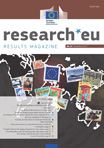 Special feature:Spotlight on international cooperation under FP7'Interviews:Andy Morse of the University of Liverpool on 'Predicting climate-change-related disease in Africa'Kay Matzner of Fraunhofer on 'Towards EU-China cooperation in ICT'Luigi Carotenuto of Telespazio on 'Ensuring sky-high return on investment for the ISS'Other highlights:Fixing the economy by rewarding long-term investment in innovationA brighter future? Anti-ageing treatment for solar panelsUnravelling the secrets to achieving high-yield plantsSave energy: commercial cooler chills beverage in just 50 seconds!CERN CourierNovember 2013 Volume 53 Issue 9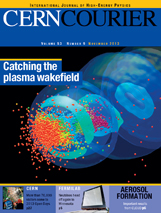 Download digital editionA collection of ERC projects in Social Sciences and Humanities  view (e-format)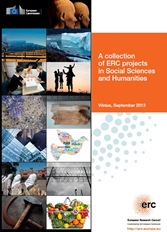 ERC projects to unlock mysteries of the human brain  view (e-format)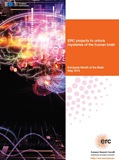 Oxford: Humanities Boost Economic Growth Humanities graduates have played a significant and growing role in employment sectors which have boosted UK growth through the 1970s and 1980s, according to a new Oxford University report. Humanities Graduates and the British Economy: The Hidden Impact is believed to be the first such report to evaluate the contribution of the Humanities to the economy by examining mid- and end-career destinations of graduates, rather than merely looking at the three years immediately after graduation, the usual test adopted by the UK Government's Higher Education Statistics Agency (HESA). Professor Shearer West, Head of Humanities at Oxford, said it was important to demonstrate the value of humanities, especially during the current economic crisis. "Our research project suggests that the long-established system of humanities-based higher education in Oxford has proven highly responsive to national economic needs. We have found that the substantial increase in humanities graduates employed in these growth fields often preceded the shift in government prioritising of these sectors," she said.The study also interviewed graduate employers, who confirmed that humanities subjects do deliver the kind of skills which recruiters look for in applicants - succinct and persuasive communication skills, and the capacity for critical analysis and synthesis. Professor West hopes this research will encourage schoolchildren, parents and teachers to see that studying History or Classics is not an obstacle to employment.The full report, Humanities Graduates and the British Economy: The Hidden Impact, by Dr Philip Kreager, can be read here.Languages:en(6,7 MB)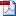 